Skjema for smittevern, Norges svømmeskole/Haldens Svømmeklub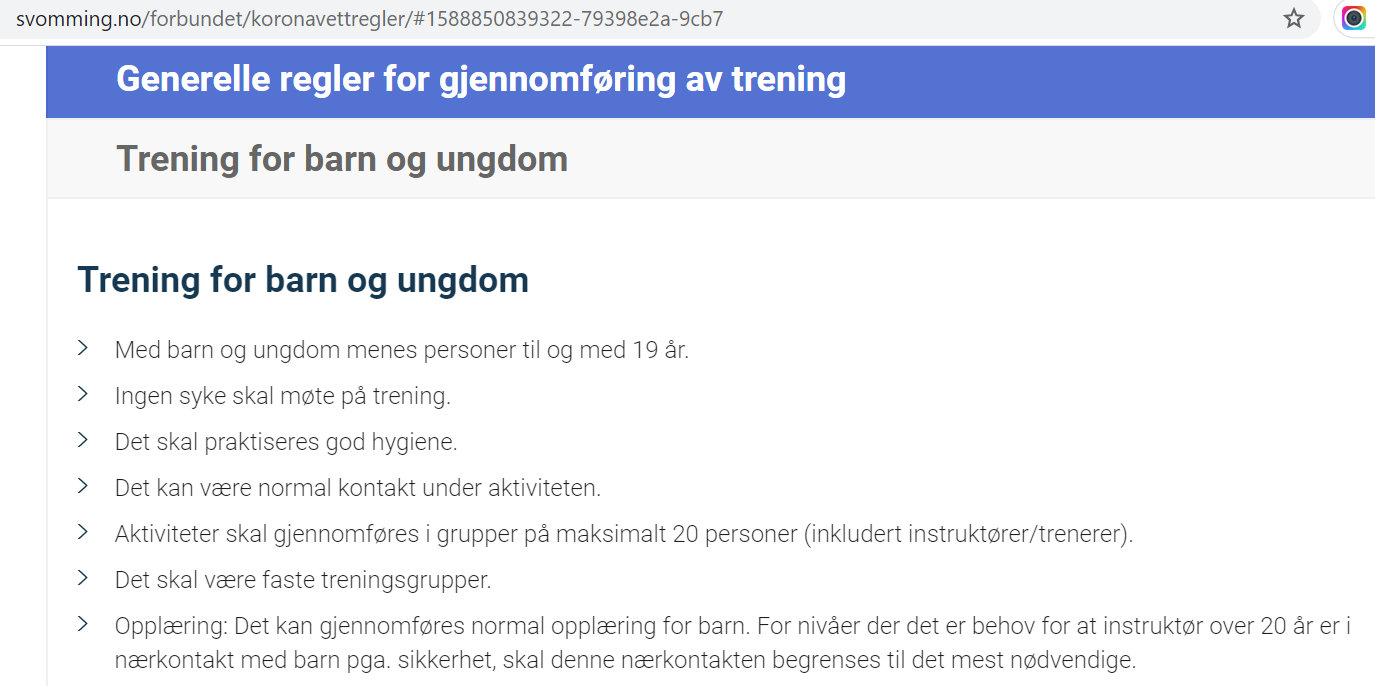 Merk! Det er ikke rom for foreldre på tribunene, ettersom de også vil måtte telles inn i de 20 tillatte deltakerne.Jeg bekrefter atVi er kjent med smittevernreglene til Norges Svømmeforbund (over)Mitt barn har ikke noen luftveissymptomer eller annen grunn til mistanke om smitte med Covid-19Mitt barn vil ikke møte til trening dersom symptomer eller annen mistanke skulle oppståBarnet mitt vil møte ferdig dusjet til treningUnderskrift, foresatt__________________________________Navn på svømmer:Parti:Navn på foresatte:Telefonnumre foresatte: